		Old Lake Shore Cooperative, Inc.Application for MembershipAll information must be filled out completely. Incomplete applications will be returned to the applicant(s).  If a question does not apply, place “n/a” in the space provided. Please print all information legibly.Applying for: _________________________________________________ (Address)Current owner: ______________________________________________________Applicant: ___________________________________  Co-applicant: _________________________________ (if more than two applicants, please ask for an additional application)Name(s) on deed: ________________________________________________Current address: _______________________________________________(street)_______________________________________________________ (city, state, zip)Home phone: ________________________ Work phone: ______________________Length of time at this address: __________________ Current landlord: _______________________________ Phone: _________________If less than three (3) years at current address, list previous addresses:Address (street, city, state, zip):__________________________________________________________________Landlord: _____________________________________ Phone: ________________Address (street, city, state, zip):__________________________________________________________________Landlord: _____________________________________ Phone: ________________Applicant employer: _______________________________ Phone: ____________Address: ___________________________________________________________Co-applicant employer: _____________________________ Phone: ____________Address: ___________________________________________________________Please list all sources of monthly income to be considered towards payment of lot rent: Applicant income: 					Co-applicant income:Amount $______ Source__________	Amount $______ Source_________	Amount $______ Source__________	Amount $______ Source_________Amount $______ Source__________	Amount $______ Source_________	Anticipated monthly expenses: Mortgage(s):		________			Car Payment(s):	_________Electric:		________			Auto Insurance: 	_________Cable/Internet:	________			Homeowners Ins.: 	_________Heat:			________			Phone(s): 		_________Other: 			________Number of persons who plan to occupy home _____Are you or any members of your household required to register as a sex offender?        Yes                 	NoPlease list three personal (not professional) references who can speak to your likelihood to pay your rent in a timely manner, obey the community rules and be a good cooperative member. References may not include relatives. 1. Name: _____________________________________ Phone: ________________    Relationship: _____________________2. Name: _____________________________________ Phone: ________________     Relationship: _____________________3. Name: _____________________________________ Phone: ________________     Relationship: _____________________				Please read the following information before signing this application:To join Old Lake Shore Cooperative, I/we are aware that a Membership Fee of 500.00 must be paid before I/we occupy the home. I/we understand that I/we may not move in until approval is made. I/we understand that the home must be lived in by the family/household purchasing and cannot be rented out except under clear cases of hardship as determined by the Cooperative Board of Directors.The Cooperative does not discriminate based on age, sex, race, creed, color, marital status, familial status, physical or mental disability or national origin or on account of that person's sexual orientation in the approval of its members.Information provided in this application found to be false may serve as immediate grounds for denial of membership.Disclaimer: I understand that should I be accepted as a member of the Cooperative, failure to provide accurate information on this Application for Membership may be grounds for member expulsion according to the Cooperative Bylaws.  Such expulsion would result in the loss of membership. Loss of membership/expulsion would result in the loss of voting privileges, an increased monthly lot rent, and may lead to eviction.  By signing this application, I attest that this is accurate and true information to the best of my knowledge.  Applicant signature: _____________________________Date: ___________Co-applicant signature: __________________________ Date: ___________NOTE: Applications that are incomplete, illegible and/or are not accompanied by the proper documentation will be returned to the applicant(s).All applications must be brought to the Board for consideration. Applications sent directly to our property manager or other third party will be returned to the applicant without consideration.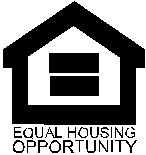 